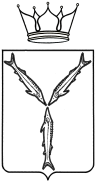 МИНИСТЕРСТВО МОЛОДЕЖНОЙ ПОЛИТИКИ И СПОРТА САРАТОВСКОЙ ОБЛАСТИП Р И К А Зот  27.09.2021  №  596г. СаратовО присвоении спортивных разрядовВ соответствии с разрядными нормами и требованиями Единой всероссийской спортивной классификации, административным регламентом по предоставлению министерством молодежной политики и спорта  Саратовской области государственной услуги «Присвоение спортивных разрядов (кандидат в мастера спорта и I спортивный разряд) и квалификационной категории «Спортивный судья первой категории» утвержденным приказом № 273 от 22 мая 2019 года и на основании представленных документовПРИКАЗЫВАЮ:Присвоить спортивный разряд «Кандидат в мастера спорта»:Присвоить I спортивный разряд:Подтвердить спортивный разряд «Кандидат в мастера спорта»:Подтвердить I спортивный разряд:Контроль за исполнением настоящего приказа возложить на первого заместителя министра А.А. Абрашина.Министр                                                                                                              А.В. Абросимов№ п/пФ.И.О.Вид спортаУчреждение, организация1.Авдеенко Марьяне ДмитриевнеушуСРОО «Федерация ушу»2.Мунтяну Сергею Андреевичуводнолыжный спортСРОФСО «Федерация воднолыжного спорта Саратовской области»3.Хвостову Семену Станиславовичуводнолыжный спортСРОФСО «Федерация воднолыжного спорта Саратовской области»4.Глебову Кириллу ВячеславовичугандболСРОО «Федерация гандбола»5.Мачульскому Никите СергеевичугандболСРОО «Федерация гандбола»6.Никабадзе Давиду ГиевичугандболСРОО «Федерация гандбола»7.Подберезному Александру СергеевичугандболСРОО «Федерация гандбола»8.Сергееву Максиму КонстантиновичугандболСРОО «Федерация гандбола»9.Лавренчук Даниле Владимировичумотоциклетный спортСРФСО «Федерация автомобильного и мотоциклетного спорта Саратовской области»10.Лейман Кириллу Аркадьевичумотоциклетный спортСРФСО «Федерация автомобильного и мотоциклетного спорта Саратовской области»11.Мамедовой Эльвире Романовнегребной спортСРОО «Федерация гребного спорта Саратовской области»12.Тимошенко Татьяне Алексеевнегребной спортСРОО «Федерация гребного спорта Саратовской области»13.Филиновой Софии Сергеевнегребной спортСРОО «Федерация гребного спорта Саратовской области»14.Храповой Анне Викторовнегребной спортСРОО «Федерация гребного спорта Саратовской области»15.Шапкину Артему Дмитриевичугребной спортСРОО «Федерация гребного спорта Саратовской области»16.Шеметовой Марии Сергеевнегребной спортСРОО «Федерация гребного спорта Саратовской области»17.Алибекову Юнусу Алиасхабовичууниверсальный бойРОО «Спортивная федерация «универсальный бой» Саратовской области»18.Насаналиеву Артему Романовичууниверсальный бойРОО «Спортивная федерация «универсальный бой» Саратовской области»19.Зотову Захару Родиновичупрыжки в водуСРФСОО «Федерация прыжков в воду»20.Алексеевой Арине Алексеевнесинхронное плаваниеСРОО «Спортивная федерация синхронного плавания»21.Барановой Алене Сергеевнесинхронное плаваниеСРОО «Спортивная федерация синхронного плавания»22.Вороновой Александре Константиновнесинхронное плаваниеСРОО «Спортивная федерация синхронного плавания»23.Воротыловой Диане Сергеевнесинхронноеплавание СРОО «Спортивная федерация синхронного плавания»24.Гаджиевой  Сабине Ахмедовнесинхронное плаваниеСРОО «Спортивная федерация синхронного плавания»25.Духовной Дарье Викторовнесинхронное плаваниеСРОО «Спортивная федерация синхронного плавания»26.Жарковой  Злате Алексеевнесинхронное плаваниеСРОО «Спортивная федерация синхронного плавания»27.Кондаковой Александре Дмитриевнесинхронное плаваниеСРОО «Спортивная федерация синхронного плавания»28.Любарской Анне Михайловнесинхронное плаваниеСРОО «Спортивная федерация синхронного плавания»29.Марфиной Олесе Алексеевнесинхронное плаваниеСРОО «Спортивная федерация синхронного плавания»30.Нестеровой Софье Валерьевнесинхронное плаваниеСРОО «Спортивная федерация синхронного плавания»31.Суржиковой Кристине Денисовнесинхронное плаваниеСРОО «Спортивная федерация синхронного плавания»32.Шабановой  Рание Рушановнесинхронное плаваниеСРОО «Спортивная федерация синхронного плавания»33.Шашкиной Татьяне Андреевнесинхронное плаваниеСРОО «Спортивная федерация синхронного плавания»34.Шилиной Софье Михайловнесинхронное плаваниеСРОО «Спортивная федерация синхронного плавания»35.Шувакиной Стефании Дмитриевнесинхронное плаваниеСРОО «Спортивная федерация синхронного плавания»36.Арсентьевой Алене Михайловнегребля на байдарках и каноэРОО «Саратовская областная федерация гребли на байдарках и каноэ»37.Артемовой Анне Сергеевнегребля на байдарках и каноэРОО «Саратовская областная федерация гребли на байдарках и каноэ»38.Астафурову Даниле Дмитриевичугребля на байдарках и каноэРОО «Саратовская областная федерация гребли на байдарках и каноэ»39.Балдиной Марине Вадимовнегребля на байдарках и каноэРОО «Саратовская областная федерация гребли на байдарках и каноэ»40.Белицкой Марии Антоновнегребля на байдарках и каноэРОО «Саратовская областная федерация гребли на байдарках и каноэ»41.Белолипцевой Любови Александровнегребля на байдарках и каноэРОО «Саратовская областная федерация гребли на байдарках и каноэ»42.Беспаловой Екатерине Николаевнегребля на байдарках и каноэРОО «Саратовская областная федерация гребли на байдарках и каноэ»43.Бобровскому Никите Валентиновичугребля на байдарках и каноэРОО «Саратовская областная федерация гребли на байдарках и каноэ»44.Валуеву Дмитрию Денисовичугребля на байдарках и каноэРОО «Саратовская областная федерация гребли на байдарках и каноэ»45.Гришиной Елизавете Владимировнегребля на байдарках и каноэРОО «Саратовская областная федерация гребли на байдарках и каноэ»46.Гурылеву Даниле Сергеевичугребля на байдарках и каноэРОО «Саратовская областная федерация гребли на байдарках и каноэ»47.Давкову Илье Витальевичугребля на байдарках и каноэРОО «Саратовская областная федерация гребли на байдарках и каноэ»48.Даневскому Михаилу Александровичугребля на байдарках и каноэРОО «Саратовская областная федерация гребли на байдарках и каноэ»49.Журавлевой Ангелине Андреевнегребля на байдарках и каноэРОО «Саратовская областная федерация гребли на байдарках и каноэ»50.Зеленской Екатерине Андреевнегребля на байдарках и каноэРОО «Саратовская областная федерация гребли на байдарках и каноэ»51.Ильину Михаилу Романовичугребля на байдарках и каноэРОО «Саратовская областная федерация гребли на байдарках и каноэ»52.Истрашкину Антону Сергеевичугребля на байдарках и каноэРОО «Саратовская областная федерация гребли на байдарках и каноэ»53.Ковылину Ивану Валерьевичугребля на байдарках и каноэРОО «Саратовская областная федерация гребли на байдарках и каноэ»54.Козлову Руслану Дмитриевичугребля на байдарках и каноэРОО «Саратовская областная федерация гребли на байдарках и каноэ»55.Кучминой Владе Александровнегребля на байдарках и каноэРОО «Саратовская областная федерация гребли на байдарках и каноэ»56.Лыткиной Виктории Андреевнегребля на байдарках и каноэРОО «Саратовская областная федерация гребли на байдарках и каноэ»57.Максимову Владиславу Александровичугребля на байдарках и каноэРОО «Саратовская областная федерация гребли на байдарках и каноэ»58.Масягутову Артуру Ринатовичугребля на байдарках и каноэРОО «Саратовская областная федерация гребли на байдарках и каноэ»59.Михайлову Давиду Бондовичугребля на байдарках и каноэРОО «Саратовская областная федерация гребли на байдарках и каноэ»60.Михалдыкову Ростиславу Витальевичугребля на байдарках и каноэРОО «Саратовская областная федерация гребли на байдарках и каноэ»61.Молочко Алексею Владимировичугребля на байдарках и каноэРОО «Саратовская областная федерация гребли на байдарках и каноэ»62.Мордовиной Альбине Олеговнегребля на байдарках и каноэРОО «Саратовская областная федерация гребли на байдарках и каноэ»63.Павлюкову Роману Олеговичугребля на байдарках и каноэРОО «Саратовская областная федерация гребли на байдарках и каноэ»64.Подлесному Матвею Дмитриевичугребля на байдарках и каноэРОО «Саратовская областная федерация гребли на байдарках и каноэ»65.Попадьеву Владиславу Константиновичу гребля на байдарках и каноэРОО «Саратовская областная федерация гребли на байдарках и каноэ»66.Решетникову Владиславу Вячеславовичугребля на байдарках и каноэРОО «Саратовская областная федерация гребли на байдарках и каноэ»67.Рычко Сергею Викторовичугребля на байдарках и каноэРОО «Саратовская областная федерация гребли на байдарках и каноэ»68.Солопову Владиславу Викторовичугребля на байдарках и каноэРОО «Саратовская областная федерация гребли на байдарках и каноэ»69.Степанову Никите Денисовичугребля на байдарках и каноэРОО «Саратовская областная федерация гребли на байдарках и каноэ»70.Сундукчиеву Сейяру Рамазановичугребля на байдарках и каноэРОО «Саратовская областная федерация гребли на байдарках и каноэ»71.Суркиной Сафии Равилевнегребля на байдарках и каноэРОО «Саратовская областная федерация гребли на байдарках и каноэ»72.Трусовой Елене Сергеевнегребля на байдарках и каноэРОО «Саратовская областная федерация гребли на байдарках и каноэ»73.Филимонову Олегу Сергеевичугребля на байдарках и каноэРОО «Саратовская областная федерация гребли на байдарках и каноэ»74.Цурихину Ивану Андреевичугребля на байдарках и каноэРОО «Саратовская областная федерация гребли на байдарках и каноэ»75.Шараеву Сергею Игоревичугребля на байдарках и каноэРОО «Саратовская областная федерация гребли на байдарках и каноэ»76.Швец Руслане Константиновнегребля на байдарках и каноэРОО «Саратовская областная федерация гребли на байдарках и каноэ»77.Щекотурову Илье Алексеевичугребля на байдарках и каноэРОО «Саратовская областная федерация гребли на байдарках и каноэ»78.Брегеде Дмитрию ОлеговичуальпинизмСРФСОО «Федерация альпинизма Саратовской области»79.Добдину Андрею СергеевичуальпинизмСРФСОО «Федерация альпинизма Саратовской области»80.Бароненко Юлии Антоновнеспортивная акробатикаРОО «Саратовская областная федерация спортивной акробатики»81.Паницковой Анастасии Сергеевнеспортивная акробатикаРОО «Саратовская областная федерация спортивной акробатики»82.Неделькиной Дине Александровнеспортивная акробатикаРОО «Саратовская областная федерация спортивной акробатики»83.Беляеву Даниилу ГермановичудзюдоСРОО «Федерация дзюдо Саратовской области»84.Варгину Ивану МихайловичудзюдоСРОО «Федерация дзюдо Саратовской области»85.Гадашовой Хадиже ИсламовнедзюдоСРОО «Федерация дзюдо Саратовской области»86.Михалкиной Светлане НиколаевнедзюдоСРОО «Федерация дзюдо Саратовской области»87.Петруниной Анне АлексеевнедзюдоСРОО «Федерация дзюдо Саратовской области»88.Скоробогатовой Анастасии АртемовнедзюдоСРОО «Федерация дзюдо Саратовской области»89.Тагирбегову Шамилю РасимовичудзюдоСРОО «Федерация дзюдо Саратовской области»№ п/пФ.И.О.Вид спортаУчреждение, организация1.Богуцкому Антону Михайловичурыболовный спортОО «Федерация рыболовного спорта Саратовской области»2.Суркову Кириллу АлександровичубадминтонСРОФСО «Федерация бадминтона Саратовской области»3.Шепыревой Марии АлександровнебадминтонСРОФСО «Федерация бадминтона Саратовской области»4.Ченину Александру  РомановичубадминтонСРОФСО «Федерация бадминтона Саратовской области»5.Куклину Кириллу Андреевичумотоциклетный спортСРФСО «Федерация автомобильного и мотоциклетного спорта Саратовской области»6.Кулагину Константину Егоровичумотоциклетный спортСРФСО «Федерация автомобильного и мотоциклетного спорта Саратовской области»7.Джумагалиевой Анаре Сисенгалиевнегребной спортСРОО «Федерация гребного спорта Саратовской области»8.Жиромскому Борису Максимовичугребной спортСРОО «Федерация гребного спорта Саратовской области»9.Конову Артему Максимовичу гребной спортСРОО «Федерация гребного спорта Саратовской области»10.Максиму Владиславу Дмитриевичугребной спортСРОО «Федерация гребного спорта Саратовской области»11.Холоду Сергею Александровичугребной спортСРОО «Федерация гребного спорта Саратовской области»12.Храпову Максиму Викторовичугребной спортСРОО «Федерация гребного спорта Саратовской области»13.Щербакову Владиславу Викторовичугребной спортСРОО «Федерация гребного спорта Саратовской области»14.Кирилаш Ивану Александровичууниверсальный бойРОО «Спортивная федерация «универсальный бой» Саратовской области»15.Пономареву Тимофею Дмитриевичууниверсальный бойРОО «Спортивная федерация «универсальный бой» Саратовской области»16.Дуденковой Анастасии ДмитриевнетеннисСРОФСО «Федерация тенниса Саратовской области»17.Поповой Юлии Александровнесинхронное плаваниеСРОО «Спортивная федерация синхронного плавания»18.Акимовой Александре ВладимировнебиатлонСРОО «Федерация биатлона Саратовской области»19.Власенко Светлане ДенисовнебиатлонСРОО «Федерация биатлона Саратовской области»20.Лазаренко Денису Александровичуспортивный туризмСООО «Саратовская областная федерация спортивного туризма»21.Абрамову Степану Сергеевичугребля на байдарках и каноэРОО «Саратовская областная федерация гребли на байдарках и каноэ»22.Белову Кириллу Алексеевичугребля на байдарках и каноэРОО «Саратовская областная федерация гребли на байдарках и каноэ»23.Васильеву Артему Кирилловичугребля на байдарках и каноэРОО «Саратовская областная федерация гребли на байдарках и каноэ»24.Галяутдинову Рушану Юнесовичугребля на байдарках и каноэРОО «Саратовская областная федерация гребли на байдарках и каноэ»25.Генералову Никите Денисовичугребля на байдарках и каноэРОО «Саратовская областная федерация гребли на байдарках и каноэ»26.Гордову Евгению Сергеевичугребля на байдарках и каноэРОО «Саратовская областная федерация гребли на байдарках и каноэ»27.Гринченко Артёму Андреевичугребля на байдарках и каноэРОО «Саратовская областная федерация гребли на байдарках и каноэ»28.Губину Владиславу Андреевичугребля на байдарках и каноэРОО «Саратовская областная федерация гребли на байдарках и каноэ»29.Гусеву Владиславу Дмитриевичугребля на байдарках и каноэРОО «Саратовская областная федерация гребли на байдарках и каноэ»30.Дерновой Ангелине Ивановнегребля на байдарках и каноэРОО «Саратовская областная федерация гребли на байдарках и каноэ»31.Дорожкину Игорю Дмитриевичугребля на байдарках и каноэРОО «Саратовская областная федерация гребли на байдарках и каноэ»32.Екимову Михаилу Артемовичугребля на байдарках и каноэРОО «Саратовская областная федерация гребли на байдарках и каноэ»33.Ереминой Полине Петровнегребля на байдарках и каноэРОО «Саратовская областная федерация гребли на байдарках и каноэ»34.Ермоленко Артему Сергеевичугребля на байдарках и каноэРОО «Саратовская областная федерация гребли на байдарках и каноэ»35.Журавлевой Виталии Александровнегребля на байдарках и каноэРОО «Саратовская областная федерация гребли на байдарках и каноэ»36.Зайцевой Кристине Сергеевнегребля на байдарках и каноэРОО «Саратовская областная федерация гребли на байдарках и каноэ»37.Зеленкину Даниилу Максимовичугребля на байдарках и каноэРОО «Саратовская областная федерация гребли на байдарках и каноэ»38.Зыкову Александру Васильевичугребля на байдарках и каноэРОО «Саратовская областная федерация гребли на байдарках и каноэ»39.Ильину Михаилу Романовичугребля на байдарках и каноэРОО «Саратовская областная федерация гребли на байдарках и каноэ»40.Искандировой Дание Рустамовнегребля на байдарках и каноэРОО «Саратовская областная федерация гребли на байдарках и каноэ»41.Исмакову Рамису Рушановичугребля на байдарках и каноэРОО «Саратовская областная федерация гребли на байдарках и каноэ»42.Канунникову Ярославу Дмитриевичугребля на байдарках и каноэРОО «Саратовская областная федерация гребли на байдарках и каноэ»43.Керимову Рамилю Илдаровичугребля на байдарках и каноэРОО «Саратовская областная федерация гребли на байдарках и каноэ»44.Ковбель Роману Андреевичугребля на байдарках и каноэРОО «Саратовская областная федерация гребли на байдарках и каноэ»45.Козиной Евдокии Ивановнегребля на байдарках и каноэРОО «Саратовская областная федерация гребли на байдарках и каноэ»46.Козорез Павлу Андреевичугребля на байдарках и каноэРОО «Саратовская областная федерация гребли на байдарках и каноэ»47.Королеву Даниле Сергеевичугребля на байдарках и каноэРОО «Саратовская областная федерация гребли на байдарках и каноэ»48.Котову Максиму Витальевичугребля на байдарках и каноэРОО «Саратовская областная федерация гребли на байдарках и каноэ»49.Крюковскому Максиму Викторовичугребля на байдарках и каноэРОО «Саратовская областная федерация гребли на байдарках и каноэ»50.Кузнецову Арсению Александровичугребля на байдарках и каноэРОО «Саратовская областная федерация гребли на байдарках и каноэ»51.Кузьмину Марку Антоновичугребля на байдарках и каноэРОО «Саратовская областная федерация гребли на байдарках и каноэ»52.Куликову Алексею Сергеевичугребля на байдарках и каноэРОО «Саратовская областная федерация гребли на байдарках и каноэ»53.Курышкину Артему Дмитриевичугребля на байдарках и каноэРОО «Саратовская областная федерация гребли на байдарках и каноэ»54.Лавренченко Сергею Сергеевичугребля на байдарках и каноэРОО «Саратовская областная федерация гребли на байдарках и каноэ»55.Левушкину Сергею Александровичугребля на байдарках и каноэРОО «Саратовская областная федерация гребли на байдарках и каноэ»56.Ляшенко Кириллу Сергеевичугребля на байдарках и каноэРОО «Саратовская областная федерация гребли на байдарках и каноэ»57.Макарычеву Матвею Павловичугребля на байдарках и каноэРОО «Саратовская областная федерация гребли на байдарках и каноэ»58.Мироновой Юлии Александровнегребля на байдарках и каноэРОО «Саратовская областная федерация гребли на байдарках и каноэ»59.Митяшину Александру Андреевичугребля на байдарках и каноэРОО «Саратовская областная федерация гребли на байдарках и каноэ»60.Наумову Никите Витальевичугребля на байдарках и каноэРОО «Саратовская областная федерация гребли на байдарках и каноэ»61.Ненашеву Сергею Вячеславовичугребля на байдарках и каноэРОО «Саратовская областная федерация гребли на байдарках и каноэ»62.Панферову Евгению Викторовичугребля на байдарках и каноэРОО «Саратовская областная федерация гребли на байдарках и каноэ»63.Полозову Олегу Дмитриевичугребля на байдарках и каноэРОО «Саратовская областная федерация гребли на байдарках и каноэ»64.Полькину Максиму Юрьевичугребля на байдарках и каноэРОО «Саратовская областная федерация гребли на байдарках и каноэ»65.Поповой Ольге Денисовнегребля на байдарках и каноэРОО «Саратовская областная федерация гребли на байдарках и каноэ»66.Потоцкому Леониду Андреевичугребля на байдарках и каноэРОО «Саратовская областная федерация гребли на байдарках и каноэ»67.Преснякову Владиславу Романовичугребля на байдарках и каноэРОО «Саратовская областная федерация гребли на байдарках и каноэ»68.Пыкша Юлии Александровнегребля на байдарках и каноэРОО «Саратовская областная федерация гребли на байдарках и каноэ»69.Савинову Ярославу Андреевичугребля на байдарках и каноэРОО «Саратовская областная федерация гребли на байдарках и каноэ»70.Саунину Александру Юрьевичугребля на байдарках и каноэРОО «Саратовская областная федерация гребли на байдарках и каноэ»71.Седову Сергею Александровичугребля на байдарках и каноэРОО «Саратовская областная федерация гребли на байдарках и каноэ»72.Сильных Антону Игоревичугребля на байдарках и каноэРОО «Саратовская областная федерация гребли на байдарках и каноэ»73.Ситникову Дмитрию Александровичугребля на байдарках и каноэРОО «Саратовская областная федерация гребли на байдарках и каноэ»74.Соколову Александру Олеговичугребля на байдарках и каноэРОО «Саратовская областная федерация гребли на байдарках и каноэ»75.Сорокину Вадиму Алексеевичугребля на байдарках и каноэРОО «Саратовская областная федерация гребли на байдарках и каноэ»76.Сорокину Вадиму Алексеевичугребля на байдарках и каноэРОО «Саратовская областная федерация гребли на байдарках и каноэ»77.Степанову Степану Антоновичугребля на байдарках и каноэРОО «Саратовская областная федерация гребли на байдарках и каноэ»78.Сычеву Андрею Сергеевичугребля на байдарках и каноэРОО «Саратовская областная федерация гребли на байдарках и каноэ»79.Таничеву Ивану Дмитриевичугребля на байдарках и каноэРОО «Саратовская областная федерация гребли на байдарках и каноэ»80.Тарасову Даниле Сергеевичугребля на байдарках и каноэРОО «Саратовская областная федерация гребли на байдарках и каноэ»81.Тимофееву Александру Денисовичугребля на байдарках и каноэРОО «Саратовская областная федерация гребли на байдарках и каноэ»82.Токареву Артему Николаевичугребля на байдарках и каноэРОО «Саратовская областная федерация гребли на байдарках и каноэ»83.Топта Степану Дмитриевичугребля на байдарках и каноэРОО «Саратовская областная федерация гребли на байдарках и каноэ»84.Травову Егору Николаевичугребля на байдарках и каноэРОО «Саратовская областная федерация гребли на байдарках и каноэ»85.Тремасовой Ольге Александровнегребля на байдарках и каноэРОО «Саратовская областная федерация гребли на байдарках и каноэ»86.Тугушеву Дамиру Руслановичугребля на байдарках и каноэРОО «Саратовская областная федерация гребли на байдарках и каноэ»87.Тычкову Александру Александровичугребля на байдарках и каноэРОО «Саратовская областная федерация гребли на байдарках и каноэ»88.Филимонову Олегу Сергеевичугребля на байдарках и каноэРОО «Саратовская областная федерация гребли на байдарках и каноэ»89.Хабибулиной Алине Рушановнегребля на байдарках и каноэРОО «Саратовская областная федерация гребли на байдарках и каноэ»90.Худошину Андрею Сергеевичугребля на байдарках и каноэРОО «Саратовская областная федерация гребли на байдарках и каноэ»91.Чубарову Сергею Александровичугребля на байдарках и каноэРОО «Саратовская областная федерация гребли на байдарках и каноэ»92.Шилкину Даниилу Алексеевичугребля на байдарках и каноэРОО «Саратовская областная федерация гребли на байдарках и каноэ»93.Шокину Александру Александровичугребля на байдарках и каноэРОО «Саратовская областная федерация гребли на байдарках и каноэ»94.Юневу Ивану Андреевичугребля на байдарках и каноэРОО «Саратовская областная федерация гребли на байдарках и каноэ»95.Якименко Анне Александровнегребля на байдарках и каноэРОО «Саратовская областная федерация гребли на байдарках и каноэ»96.Якушину Андрею Олеговичугребля на байдарках и каноэРОО «Саратовская областная федерация гребли на байдарках и каноэ»97.Яшину Семену Владимировичугребля на байдарках и каноэРОО «Саратовская областная федерация гребли на байдарках и каноэ»98.Бирюковой Ольге БорисовнеальпинизмСРФСОО «Федерация альпинизма Саратовской области»99.Голубеву Федору СергеевичуальпинизмСРФСОО «Федерация альпинизма Саратовской области»100.Горбунову Дмитрию Владимировичутанцевальный спортРОСО «Саратовская областная федерация танцевального спорта «Союз»101.Петрову Антону Станиславовичутанцевальный спортРОСО «Саратовская областная федерация танцевального спорта «Союз»102.Шаницыной Алене Ивановнетанцевальный спортРОСО «Саратовская областная федерация танцевального спорта «Союз»103.Шаньгину Кириллу ИгоревичудзюдоСРОО «Федерация дзюдо Саратовской области»104.Анисимову Никите АнтоновичуфутболСРОФСО «Федерация футбола Саратовской области»105.Базаркину Савелию ИвановичуфутболСРОФСО «Федерация футбола Саратовской области»106.Бурштилер Артему ЕвгеньевичуфутболСРОФСО «Федерация футбола Саратовской области»107.Ганину Михаилу ИвановичуфутболСРОФСО «Федерация футбола Саратовской области»108.Гаспаряну Севаку АраиковичуфутболСРОФСО «Федерация футбола Саратовской области»109.Горланову Даниилу ДмитриевичуфутболСРОФСО «Федерация футбола Саратовской области»110.Горюнову Даниилу ИвановичуфутболСРОФСО «Федерация футбола Саратовской области»111.Григорян Артуру ОвиковичуфутболСРОФСО «Федерация футбола Саратовской области»112.Джикури Георгию ТамазиевичуфутболСРОФСО «Федерация футбола Саратовской области»113.Дидову Юрию ВалентиновичуфутболСРОФСО «Федерация футбола Саратовской области»114.Долгушеву Александру АлександровичуфутболСРОФСО «Федерация футбола Саратовской области»115.Дробинчук Артему ВадимовичуфутболСРОФСО «Федерация футбола Саратовской области»116.Казакову Сергею ВладимировичуфутболСРОФСО «Федерация футбола Саратовской области»117.Карасеву Вадиму ДмитриевичуфутболСРОФСО «Федерация футбола Саратовской области»118.Костину Владиславу ЮрьевичуфутболСРОФСО «Федерация футбола Саратовской области»119.Кудрявцеву Дмитрию СергеевичуфутболСРОФСО «Федерация футбола Саратовской области»120.Молчанову Константину ДмитриевичуфутболСРОФСО «Федерация футбола Саратовской области»121.Наконечных Антону МихайловичуфутболСРОФСО «Федерация футбола Саратовской области»122.Нестерову Григорию ДмитриевичуфутболСРОФСО «Федерация футбола Саратовской области»123.Палян Артему АндраниковичуфутболСРОФСО «Федерация футбола Саратовской области»124.Пармон Сергею АлексеевичуфутболСРОФСО «Федерация футбола Саратовской области»125.Полякову Алексею АлексеевичуфутболСРОФСО «Федерация футбола Саратовской области»126.Пономаренко Андрею ВитальевичуфутболСРОФСО «Федерация футбола Саратовской области»127.Попову Даниле СергеевичуфутболСРОФСО «Федерация футбола Саратовской области»128.Пронину Ивану МихайловичуфутболСРОФСО «Федерация футбола Саратовской области»129.Саблину Антону АлексеевичуфутболСРОФСО «Федерация футбола Саратовской области»130.Синицыну Роману КирилловичуфутболСРОФСО «Федерация футбола Саратовской области»131.Суязову Всеволоду ГеннадьевичуфутболСРОФСО «Федерация футбола Саратовской области»132.Тараскину Матвею ОлеговичуфутболСРОФСО «Федерация футбола Саратовской области»133.Ткачеву Михаилу АндреевичуфутболСРОФСО «Федерация футбола Саратовской области»134.Халикову Марату АнваровичуфутболСРОФСО «Федерация футбола Саратовской области»135.Хальзову Кириллу АлексеевичуфутболСРОФСО «Федерация футбола Саратовской области»Ходакову Егору СергеевичуфутболСРОФСО «Федерация футбола Саратовской области»137.Цыганок Павлу ПавловичуфутболСРОФСО «Федерация футбола Саратовской области»138.Черногорову Ивану АндреевичуфутболСРОФСО «Федерация футбола Саратовской области»139.Чукареву Павлу СергеевичуфутболСРОФСО «Федерация футбола Саратовской области»140.Шашлову Александру ВячеславовичуфутболСРОФСО «Федерация футбола Саратовской области»141.Яновскому Никите ГригорьевичуфутболСРОФСО «Федерация футбола Саратовской области»№ п/пФ.И.О.Вид спортаВид спортаУчреждение, организацияУчреждение, организация1.Нестерову Никите Сергеевичугребной спортгребной спортСРОО «Федерация гребного спорта Саратовской области»СРОО «Федерация гребного спорта Саратовской области»2.Осипову Артему Андреевичугребной спортгребной спортСРОО «Федерация гребного спорта Саратовской области»СРОО «Федерация гребного спорта Саратовской области»3.Барышеву Дмитрию АндреевичубадминтонбадминтонСРОФСО «Федерация бадминтона Саратовской области»СРОФСО «Федерация бадминтона Саратовской области»4.Романову Илье АлексеевичукаратэкаратэСОРО «Саратовская областная спортивная федерация каратэ»СОРО «Саратовская областная спортивная федерация каратэ»№ п/пФ.И.О.Вид спортаУчреждение, организация1.Колесову Никите Олеговичуспортивный туризмСООО «Саратовская областная федерация спортивного туризма»2.Маликовой Екатерине Сергеевнеспортивный туризмСООО «Саратовская областная федерация спортивного туризма»3.Кулагиной Александре Евгеньевнеспортивная акробатикаРОО «Саратовская областная федерация спортивной акробатики»4.Симоновой Ксении Алексеевнеспортивная акробатикаРОО «Саратовская областная федерация спортивной акробатики»5.Барсукову Егору Дмитриевичупулевая стрельбаСРОСО «Федерация пулевой и стендовой стрельбы»6.Заборовской Оксане Александровнелегкая атлетикаСРОО «Региональная спортивная федерация легкой атлетики»7.Переверзеву Сергею Сергеевичулегкая атлетикаСРОО «Региональная спортивная федерация легкой атлетики»8.Шумковой Виктории Вячеславовнелегкая атлетикаСРОО «Региональная спортивная федерация легкой атлетики»